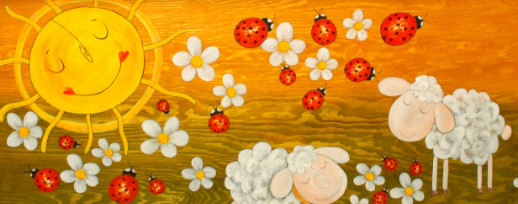 JÍDELNÍČEK NA 26. 4. - 30. 4. 2022
                                                                                                                                     alergeny:Pondělí:
Chléb, pomazánkové máslo, strouhaný sýr, granko, talířek ovoce-zelenina 1, 3, 7
Polévka: bramboračka 1, 9
Krupicová kaše s kakaem a máslem, ovocný čaj 7
Rohlík, tvarohová pomazánka, mléko 1, 3, 7Úterý:
Slunečnicový chléb, vajíčková pomazánka, bílá káva, talířek ovoce-zelenina 1, 3, 7
Polévka: zeleninový vývar s kapáním 3, 9
Vepřový plátek, dušená jarní zelenina, kuskus, malinový sirup 
Jahodový jogurt, müsli, čaj 7, 8Středa:
Houska, salámová pomazánka, caro, talířek ovoce-zelenina 1, 3, 7
Polévka: smetanová česnečka s bramborem 7
Zapečené brambory s rybím filé, zeleninová obloha, černý čaj 3, 4, 7
Loupáček, koktejl 1, 3, 7Čtvrtek:
Chléb, máslo, meruňková marmeláda, kakao, talířek ovoce-zelenina 1, 3, 7
Polévka: Kuřecí s masem a písmenky 1, 9
Hovězí svíčková, houskový knedlík, ovocný sirup 1, 3, 7, 9
Vanilkový puding, čaj 7Pátek:
Chléb, pomazánkové máslo, rajče, banánový koktejl, talířek ovoce-zelenina 1, 3, 7
Polévka: Hrachová s krutóny 1, 3, 7
Pečené kuře, brambory, bylinkový dip, ovocný čaj 7
Chléb, žervé, ovocný čaj 1,3,7Pitný režim po celý den: čaj, mošt, džus, voda.
Talířek ovoce-zelenina: jablko, hroznové víno, banán, mrkev, ředkvičky, okurka.
Změny v jídelníčku vyhrazeny.